Investor-Ready Sheep Feedlot Project A Sheep Industry Business Innovation Project Department of Agriculture and Food, WA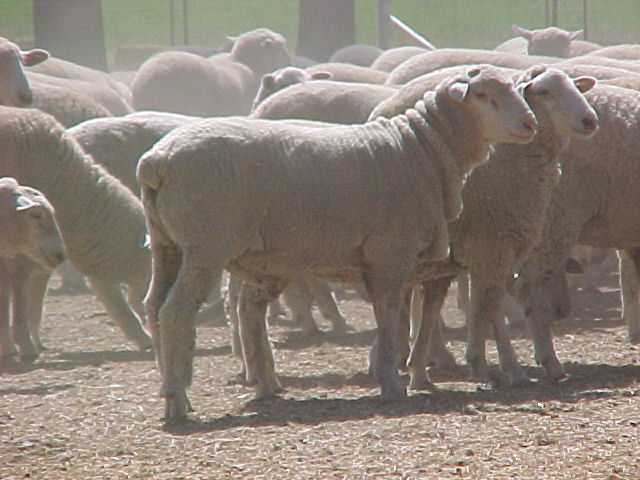 Compiled by:Geoff DuddySheep Solutions‘Thorley’Omanama Qld 4352(0427) 007490geoff@sheepsolutions.com.auInvestor-Ready Sheep Feedlot Project - Overview Background 
The Sheep Industry Business Innovation project aims to develop technical and business information and facilitation of new sheep value chains within Western Australia (WA). The  Investor-Ready Sheep Feedlot  project seeks to determine establishment costs, infrastructure requirements, environmental impact and effluent management assessments and a benefit/cost feasibility study for a low-input, large-scale (from 10 000 to 50 000 head) commercial sheepmeat feedlot.This preliminary study will inform a larger report and analysis on the returns on investment (ROI) of a range of sized feedlots and locations within WA.

ObjectivesA desktop report on the infrastructure required, including water, power and effluent disposal and the indicative costs of construction for a commercial grade, low labour sheepmeat feedlot for 10 000, 20 000, 30 000 and 50 000 head.Completed by Geoff Duddy (Sheep Solutions) and David Zinga (Zinga and Associates).Feedlot site development, manure and effluent management etc are included as a separate document.A desktop analysis on feedlot profitability for feedlots of 10 000, 20 000, 30 000 and 50 000 head with respect to feed prices and the purchase and turnoff price for stock.Completed by Geoff Duddy (Sheep Solutions).*Note: Objective 2 was modified as part of the project submission to include smaller (5000 head) systems.This report should be read in conjunction with National procedures and guidelines for intensive sheep and lamb feeding systems (Dickson and Jolly, 2011) http://productivenutrition.com.au/index.php/Table/Independent-Livestock-Nutrition-and-Business-Management-Advice-to-Producers-and-Industry-across-Australia/ National procedures and guidelines for intensive sheep and lamb feeding systems Planning and management checklists: a review tool for producers (Dickson and Jolly, 2011) https://static1.squarespace.com/static/5371735ee4b0edb14ea92086/t/538fa45be4b056260cc42af5/1401922651842/National+procedures+and+guidelines+lamb+finishing+-+checklists.pdfExecutive SummarySheep Solutions successfully tendered for the Sheep Industry Business Innovation “Investor-Ready Sheep Feedlot Project” in February 2017. The project involves a desktop analysis to determine establishment costs, infrastructure requirements, environmental impact and effluent management assessments and a benefit/cost feasibility study for low-input, large-scale (5000 to 50 000 head) commercial sheepmeat feedlots in WA.Industry representatives, including nine (9) sheepmeat feedlot owners/managers from within WA and eastern states, were contacted prior to, and during, the course of preparing the following report to determine potential management and operational issues faced by large-scale operations. All assumptions used to generate data and relevant costings are discussed in detail.An analysis of WA Restocker/Feeder and Trade lamb market prices/patterns/relative values, the profitability and cost/benefit of feedlotting and a thorough sensitivity analysis were undertaken.Report findings suggest:The profitability of finishing lambs is heavily influenced by: the value of Restocker/Feeder lambs relative to the finished Trade lambsthroughput, with operations finishing lambs at or close to their maximum annual throughput having lower depreciation on capital ‘cost’ and greater profit margins the timing of purchase and marketing of the finished lamb.The profitability of finishing lambs is also influenced to a lesser degree by:feed pricesestablishment costoperational scale, with larger operations likely to return greater profits per lamb than smaller (5000-10 000) systems.Risk must be factored in if considering the establishment of larger scale operations. The report’s analyses suggest very low returns (profits) under most scenarios based on the assumptions used.Recommendations in relation to future development of large-scale feedlot systems within WA include:A thorough cost/benefit analysis should be conducted prior to feedlot development regardless of scale.Analysis of Restocker/Feeder to Trade lamb ‘relativities’ should be factored in to any feedlot system budgeting analysis. Under the scenarios and systems analyzed the greatest influence on profit was the Restocker/Feeder lamb starting value relative to Trade lamb values. Small profits were possible provided the Restocker/Feeder to Trade lamb ‘relativity’ was 86% or lower. Maximizing lamb throughput (regardless of the feedlot operational capacity and/or the establishment cost) is strongly recommended if choosing to finish lambs on a commercial scale due to the impact that fixed costs have on system profitability. Increasing throughput significantly reduced depreciation cost on capital when costed as a $ per lamb value, produced higher profit margins (or lower losses), and reduced margins between ‘capacity’ and ‘maximum’ profit range as operational size increased. Ration cost had little impact on the change in profit margin generated.Greater emphasis should be placed on modifying lamb supply patterns to minimize seasonal price variations.Consideration should be given to the:development of producer run smaller scale (3000 to 5000 head) feedlot systems with minimal infrastructure cost, reducing operational and financial riskdevelopment of small (3000 to 5000 head) to medium (10 000 to 20 000 head) scale producer/feedlotter alliances to ensure continuity of supply and quality control within producer operated systemsdevelopment of medium scale (10 000 to 20 000 head) feedlot systems supported by processor bodies responsible for coordinating lamb supply, reducing operational and financial riskdevelopment of medium scale (10 000 to 20 000 head) feedlot systems paid a management fee to finish lambs sourced/supplied by processor bodies, reducing operational and financial riskdevelopment of large-scale (30 000+ head) feedlot systems by processor bodies who are responsible for coordinating lamb supply and operational/financial riskdevelopment of processor/feedlotter producer alliances based on contract backgrounding of lambs prior to feedlotting. Such alliances would be of greatest benefit during the spring lamb price trough period when a majority of annual lamb purchases could be made and stubble, summer forages, and perennials could be utilized.WA Sheepmeat Industry ReviewThe following, taken from “Seasonality of Lamb Supply – Have We Interpreted the Price Signals?” (Young 2016), provides an overview of WA lamb production systems and commentary relevant to the following report:The lamb production system in WA is characterised by a large supply of lambs finished on green feed during spring and a reduction in supply through summer, autumn and winter. This pattern of supply reflects the cost of finishing the lambs, with it being cheapest finishing on green feed and progressively more expensive as the season progresses. Higher prices are offered for out of season lamb, however, historically these premiums have not been sufficient to entice farmers away from the sucker lamb production system.The change in profitability from delaying the turn-off of carryover lambs is a trade-off between:The change in price received for the lamb The amount and quality of feed required for backgrounding and finishing the lamb and the timing of the demandHusbandry cost and labourWool Income (delaying the sale of carry-over lambs increases the quantity of wool grown) and Death RatesThis analysis indicates that a price increase of $0.30 to $0.35/kg DW/month is required in order for farmers to make equal profit from turning off lambs later.Furthermore, a larger price increase per month than that calculated may be required to achieve practice change on farm because of the risk associated with carrying the lambs longer. The risks include both production and market risk. The production risk includes risks associated with animal health and increased death rates or reduced rate of live weight gain in the feedlot. The market risk includes risks associated with the price of grain required for feedlotting and also the price received for the lamb. This later risk could be reduced if processors introduced a strong forward pricing mechanism that farmers believed and could plan their production around. Strengths, Weaknesses, Opportunities and Threats (SWOT) AnalysisThe following SWOT analysis relates to the development and use of large-scale sheepmeat feedlot systems within WA. It is not, and should not, be seen as an exhaustive list nor should the order of each point be seen as order of significance and/or impact.Many of the points shown can be supported by findings of this report.Strengths:efficient production methodseconomy of scalebest practiceAustralia’s Clean and Green/Quality imageproducer intentions to increase lamb production and supplycurrent low grain values, reducing ration costs relative to other feedlot inputsgreater use/experience of on-farm grain finishing systems compared to other statesprocessor (pellets, sheepmeat) number and optionsmarket access and options (traditional markets, live sheep etc)reduced air freight costs to major markets compared to eastern states.Weaknesses:volatile global commodity marketscurrent lamb supply (number and seasonality)high starter lamb prices relative to finished lamb priceslimited large scale (30 000) operations to draw expertise/knowledge fromlimited recording system(s) for production efficiency monitoring and financial analysisskin returnswater quality and supply consistencyfeedlot infrastructure costs required to meet best practice requirements, minimize costs and maximize productiontransport distances for inputs (sheepmeat, ration components etc) and product (sheepmeat) if finishing system located outside the Great Southern region.Opportunities:increase domestic/export demand and market sharepotential market developmentimprovements in production and finishing efficienciesincreased consumer demandreduce feed ration costs through supplying grain to pellet manufacturers in return for reduced pellet costvalue add potential for all inputs (producers’ lamb, grain, fibre etc)walk over weighing and use of EID to monitor lamb performance and identify producers with better performance/genetics etcproducer alliance development with opportunities to improve on-farm and feedlot performance through providing feed conversion, growth rate and efficiency feedbackconsistency of supplyproduct consistency.Threats:environmental issues/potential for contamination (real and perceived)consumer perception re poor conversion of grain to meatinput prices specifically ‘starter’ lamb values relative to finished lamb returnscontinued high demand and prices paid for ‘Shipper’ and ‘Bag (Muslim Kill, airfreighted)’ lambhealth and disease riskanimal activistsclimate change/variability (eg drought) impacting on production of inputs (lamb, feed components etc)WA cropping focus impact on sheep/lamb production intentions.Sheepmeat Price Variabilities and PatternsNationally we are currently experiencing high prices despite reasonably high slaughter (supply) rates. While WA producers have limited control over lamb prices, supply patterns, and the trading environment faced by processors, they do have flexibility in terms of their marketing options (bagged ‘Muslim Kill’ through to heavy export weight carcasses). Decisions with respect to market segment(s) targeted are heavily influenced by current and predicted price patterns, seasonal conditions and/or input costs if electing to finish lambs to heavier weights.  The starting value of lambs entering a feedlot is the major production cost.  Producers finishing ‘own bred’ lambs need to be mindful of the opportunity cost of valuing lambs entering a feedlot system founded on an individual Cost of Production (CoP) basis. CoP for Restocker/Feeder (16-18kg HSCW) Merino and Crossbred lambs generally range between $55 to $75 per lamb. These values are significantly lower than market value for this article and may distort actual feedlot profit margins and value adding estimates.Figure 1 depicts the saleyard values of WA Restocker/Feeder and Trade lamb categories since 2010. The average annual difference between these categories during this period is +19c/kg (annual average range of +2 to +45c). Note that the relative difference between these categories has tightened and the price received has increased since late 2016.Figure 1:	WA Restocker/Feeder and Trade lamb values (2010-May 2017) with a 30-day data set moving average (simulating monthly price cycles)Figure 2 illustrates price variation on a percentage basis for Restocker/Feeder, Trade and Merino Lambs for the period 2010 to May 2017. Note that ‘100%’ relates to the average value for the respective categories across the period shown. Values above ‘100%’ indicate periods during which prices received generally fall above the annual average. Solid lines represent a ‘4 point (ie monthly) moving average’ while dotted lines indicate weekly price variation for each category. These values do not indicate likely profitability, merely price received for the traded product.  Figure 2:	WA Trade, Restocker/Feeder and Merino lamb annual price variation for the period 2010 to May 2017From Figure 2 we can see that historical price peaks and troughs for:Restocker/Feeder are		+7% (April) and -10% (November)Trade lambs are		+11% (July) and -17% (November) and Merino lambs are 		+33% (July) and -56% (January) respectively.Restocker/Feeder lambs therefore have a ‘tighter’ price variation range (17 percentage units) than Trade lambs (28 percentage units) for the period analysed.  While WA Merino lamb (16-22kg) price variations follow a similar pattern to both Trade and Restocker/Feeder lamb categories, the range between historical average price peaks and troughs (+33% in July and -56% in January) are far greater than Restocker/Feeder or Trade lamb categories and  make forecasting profitability of finishing these lambs within a feedlot far more difficult. Figure 3 illustrates the relative percentage value of WA Restocker/Feeder lambs (17-18kg) compared to Trade (22kg+) weight lamb values 8 weeks later. This allows for estimates of finished lamb values (if contract prices are unavailable) based on historical price variation once Restocker/Feeder values are known. Note that a value of 100% is the point at which Restocker/Feeder and Trade lamb values are the same on a c/kg basis.Figure 3:	WA Restocker/Feeder versus Trade lamb relativities (2010 to May 2017)From Figure 3 we can see that Restocker/Feeder lamb values ‘relative’ to Trade lambs have consistently traded at or above 85% since June 2014. For the period shown ‘relativity’ averaged 94% (range 62-153% on a weekly price basis, 84 to 98% on an annual average basis). If the expected average price for Trade lambs in 2017 is 580c/kg ($133.40 including skin) and the relative price for Restocker/Feeders remains at 94% of the Trade value, the Restocker/Feeder average price would be expected to be ~545c/kg or $92.65.The price of the lamb (on entry) ‘relative’ to the finished lamb has a major impact on profit margin. This ‘relative percentage value’ generally needs to be below parity to minimise risk and achieve reasonable profit margins. For example:	A 17kg Restocker/Feeder lamb, $95 landed on-farm has a c/kg value (skin included) of ~560c/kg ($95/17 = 560c/kg).A 23kg Trade lamb sold for $150 (gross value, skin included) = $150/23 or ~650c/kg.The Restocker/Feeder lambs relative to Trade lambs value = 560c/650c or 86%.Using 2017 WA average values (561c and 589c/kg for Restocker/Feeder and Trade lambs; relativity of 95%), a $290/t pelleted ration plus hay ($100/t), operating costs and losses (deaths, shy feeders, feed wastage etc) would generate a loss of $1.57 per lamb compared to selling the Restocker/Feeder lambs. The breakeven ‘relativity’ would occur at 93.5% or 551c/kg ($93.67) for the Restocker/Feeder.Restocker/Feeder lamb value and feed costs represent 70 and 17.7% respectively of total costs in the above scenario.We must also consider seasonal variation in lamb category prices given that without contracts in place there will be periods when the Restocker/Feeder lamb prices are high relative to the finished Trade lamb values, reducing the likelihood of profit and increasing enterprise risk. Figure 4 illustrates variation across the season when looking at Restocker/Feeder lamb values relative to Trade sale values eight weeks later (when Trade lambs are marketed). Figure 4 	WA seasonal ‘relativities’ between Restocker/Feeder and Trade lamb values (2010 to May 2017)High risk purchasing periods fall from late autumn (May) through to early spring (September) when Trade lamb values are generally declining due to pressure from increased supply. Average seasonal ‘relativities’ for the period 2010 to 2017 are 89%, 90%, 107% and 88% for summer/autumn/winter and spring periods respectively.Mutton, as for all lamb categories, experiences supply shortages mid-year and excess during latter months. This has a major impact on mutton value variation across the year as illustrated in Figure 5.Figure 5:	WA Mutton Price Variation patterns (1998-2016)  So, what does this all mean?Day to day lamb prices vary but historical price patterns can indicate the price peaks and troughs of selected lamb categories.Restocker/Feeder lambs have a similar annual price variation/pattern as Trade lambs (Figure 2) with lower peak and trough percentage values.The trough (November) for Trade lambs is ~17% below the average annual price. This is driven principally by lamb supply as described by Young (2016).Comparing Restocker/Feeder prices to finished Trade lamb returns 6-8 weeks after purchasing the ‘starter’ lamb can generate a ‘relativity’ value. This ‘relativity’ can be used to pre-determine the likelihood of reasonable profit within feedlot systems.‘Relativities’ are variable particularly when assessed on a seasonal basis. This is obvious when looking at Figure 4 where Restocker/Feeder lamb purchases during winter are risky if considering finishing them within a feedlot system.Merino lamb annual price variations have a far greater ‘spread’ than the Restocker/Feeder and Trade lamb categories. This further exacerbates difficulties with predetermining likely profitability if finishing these lambs in a feedlot system.Mutton numbers and values vary considerably with historical price peaks occurring in July and troughs during late spring. Scope for finishing mutton within feedlot systems is limited in terms of profitability other than prior to the winter price peak.   Model FarmA representative ‘model’ farm unit was generated to allow a standard base from which the various feedlot scenarios could be analyzed.A 5000-head capacity feedlot ‘module’ was designed comprising:10 production and 2 sick pens per 5000 lambs with associated earthworks & drainage, fencing, feed and water systems, water supply, on-site storage and reticulation, solid (carcass composting, manure management) and liquid waste management (sedimentation basins, holding ponds etc) areassite access, internal roads etcsheep/lamb receival, induction, drafting and transport facilitiesfeed delivery and storage facilities (sheds and silos)workshop, machinery sheds, chemical storage, office and staff amenities.Details and assumptions on which the ‘model’ farm was based are listed below:Region:	 		Great SouthernLocal government area: 	Shire of Broomehill-TambellupFarm area:			1800 hectares (4500 acres)Principal industries:		Cereals (65% arable area)Grazing (balance of property)Existing infrastructure:	36m*15m 3 stand shearing shed (replacement cost $220/ m = 540m*$220 = $119,000)Steel sheep yards (3500 head capacity; $12,000)2 20*30m hay sheds (3 bays/shed)Grain silos (total capacity 300 tonnes; used, $15,000)Machinery:			Tractors (2) – 125hp (used; $33,000) and 85hp (new; $45,000)				2 Grain augers (used; 8” *30’, $4500/$6500)				Grouper (capacity 15 tonne; used, $35,000)Reasoning:The ‘model’ farm’s proximity to: Cooperative Bulk Handling receival siteMajor abattoirs at Bunbury, Katanning, Albany, Narrogin and KojonupKatanning Saleyards:largest undercover complex in southern hemispherecapacity 26,000 /sale (average yarding is ~12,000-15,000)capable of trading 12 million sheep annuallymost sales comprise ~30% crossbred lambs, 20% Merino lambs and 50% muttonapproximately 40% of lambs per sale are returned to farms or feedlots.High stocking rates, good with regard to regional lamb supply.Grazing options include canola/cereals in winter/spring; stubbles and fodder crops over summer allowing Restocker/Feeder lambs purchased in spring to be carried over/lot fed.Access to Great Southern Water Scheme (stock and domestic) and Farm Water Rebates to implement on-farm water improvements.Environmentwinter dominant rainfall patternMean rainfall		455mmMean days > 10mm	13.3mild to warm seasonal conditionsMaximum		Winter	14.7 (July)	Summer    30.1 (January)Minimum	 	Winter 5.9 (July)	Summer    14.1 (February)Days >35°		17.6Days < 2°		10.7Soil characteristics:solonised brown soils - clay with a shallow surface horizon of sandy clay loam the surface soil is typically hardsetting and often has quartz gravels on the surfacelevel to gently sloping valley floors and lower slopes; waterlogging and shallow inundation can occur on flat areashigh alkalinity and sodicityslow drainage of water into shallow subsoil materialsoil water storage is good. Dams and natural catchments perform well.Source:	http://www.bom.gov.au/climate/averages/tables/cw_010916_All.shtml		Site (Katanning Latitude: 33.69° S, Longitude: 117.61° E)Feedlot Calculator Analysis Assumptions:Five (5) ‘base’ feedlot systems were analyzed using the Sheep CRC Feedlot Calculator (refer Appendix 4) and Excel software developed during the course of this report. Capacity of systems analyzed were 5000, 10 000, 20 000, 30 000 and 50 000 head.Maximum annual throughput for these systems was 43 333, 86 667, 173 333, 260 000 and 433 333 respectively based on feedlot capacity, deaths and shy feeder numbers.Lamb and ration information were constant across all five systems.Input data included:Breed/Cross					Crossbred lambsStarting weight				38kg liveCarcass weight				17kg HSCWStarting value					$93.65 (551c/kg including skin value)Target Final weight				50kg liveTarget Carcass weight				23kg HSCWFinal value					$133.40 (580c/kg including skin value)Growth rate					280g/h/dFinishing time					43 days (plus 2 week ‘introduction’ period)Daily Intake (% of live weight)		3.5%Feed Conversion				6.1:1 (as fed basis)Total average feed per lamb			77kg (as fed)Ration						90% pellets/10% cereal or pasture hayRation ValuesEnergy			12.7Mj/kg of Dry MatterProtein			16.1Mj/kg of Dry MatterDry Matter		90%Ration Cost					$298/tonne (as fed)Deaths/Shy Feeders/Sale percentages		1%, 5% and 94%Interest on purchased lambs			8%Lambs 2-4 weeks off-shears when purchased Animal Health					Lambs given drench/Vitamin A, D, E and B12 and clostridial vaccinations on delivery.Treatment costs of ill lambs whilewithin the feedlot have not been costed as these would be considered minor under best management practice. Transport costs				$2/head (in) $3/head (out)Slaughter levy 				$1.50 per headSale commission				5.5%Feed out losses				5% (for both pellet and hay)Base labour cost per lamb			5c/lamb/day (self-feeder system). Calculated by estimating time needed for all feedlot operations/week x $cost of labour per hour per number of days x number of lambs. Machinery Operation Costs			$13/tonne of ration. Tractor running costs range from $10 to $15/hour for fuel, oil/filters, repairs/maintenance, tyres/batteries, depending on size.Capital costs for:				Buildings; yards; feeders; shade and shelter; machinery; land forming and water infrastructure based on a 5000-head capacity ‘module’. Important to consider and cost all capital items if a professional finisher with purpose-built facilities. Depreciation per lamb (amount needed per lamb to cover capital depreciation) are reduced by high annual turnover.Infrastructure Costs and Assumptions:Base costs for a 5000-head feedlot ‘module’ were generated using quoted prices and/or following discussions with industry representatives (including established feedlot programs).Larger operations had a 2.5% reduction in capital costs per 5000 head capacity increase (i.e. per feedlot ‘module’) to account for economies of scale/increased efficiencies.Costings, materials and assumptions for each system are shown in Appendix 5.Infrastructure design and components consisted of:Fencing:pen dimensions 50m*40m for 2000m2 area (4m2/lamb)8/90/15 ring lock, 3m between posts, 2 plain wires$7000 per km all wire, gates, assemblies and labourDue to expected small numbers involved ‘sick’ pens have not been costed as part of feedlot infrastructure fencing requirements. These are located within/adjacent to existing sheep handling facilities where adequate shade, shelter and water are assumed.Feeders:Modified Universal 4200 (split along length; flat steel backing attached; used as single-side access feeders providing 4.8m trough length, 2.4 tonne capacity)5 modified feeders per pen (providing 5cm per lamb if 500 lambs in the pen)external fillable to provide 15 days feed based on an average daily intake of 1.71kg of ration per lamblabour savings compared to once and twice daily ‘bunk’ feeding was analyzed. Cost of feeder systems were recouped within 0.95/0.48 years (5000 head feedlot) or 0.81/0.40 years (50 000 head feedlot) based on labour savings alone.Shade/Shelter:Eco-shelters (steel pre-fabricated frames, heavy duty shade cloth or canvass roofline20*30m per system, providing 600m2 or equivalent to 1.2 m2 per lamb when fully housedshelters able to be used to provide free access and/or full enclosure during wet and/or inclement weatherdeep litter option with all litter (straw based) able to be composted and used on-farm and/or marketed.Water:50mm OD PN12.5 Metric PE100 Poly Pipe ($4.20/m) and associated joiners. Cost $370 per pen – includes cost for pipe within pens (60m) and share of supply line cost per 5000 feedlot modulesupply line opposite end of central laneway/feed area4.3 m concrete troughs, sited along pen division fence lines to provide access from 2 pens and minimize social stress impacts common when stock access a single water source. Concrete base and aprons under all troughssupply tank 110,000 litres ($9000) option if access to Great Southern Water Scheme unavailable and/or groundwater/bore options limited.Concrete Apron:25m*2.5m*100mm concrete aprons per pen. Aprons, although costly, minimize soiling/pugging/erosion at feed and water trough face.Land forming:estimated as 35 hours ($250/hour) per 5000 lamb feedlot moduleearth movement to provide from 2-4% slope per pen; erect contour banks and bungs; sedimentation pond(s); general drainage; all weather access to site and through central lane for maintenance, feed out and monitoring stock.Analysis Outcomes/Discussions:A comprehensive list of infrastructure materials, assumptions and costings are outlined in Appendix 5Infrastructure costings included:site preparation/land forming (drainage and effluent management)pen material and establishment costswater infrastructureshade and shelterfeedersconcrete.Costs were based on a 5000 head ‘module’. Larger feedlot systems (10 000-50 000 head) were ‘costed’ by using a ‘base’ total cost for the 5000 head ‘module’ and reducing feedlot larger system costs by 2.5% per 5000 head increase to account for proportionate savings associated with lower per-unit fixed costs and economies of scale. Feedlot Capacity versus Feedlot Maximum Annual Throughput Relative costs for feedlot capacity (eg 5000 lamb feedlot finishing only 5000 annually) and maximum throughput (eg 43 333 lambs for a 5000-head feedlot if fully operational for the 12-month period) were analyzed to investigate the impact of annual operation scale on cost/unit of infrastructure (fencing, water, feeder costs etc) and profit. Increasing throughput significantly reduced depreciation cost on capital when costed as a $ per lamb valueproduced higher profit margins (or lower losses)reduced margins between ‘capacity’ and ‘maximum’ profit range as operational size increased above the standard 5000 head analysis. Assigning the difference in margins between a 5000-head system finishing 5000 (capacity) to 43,000 (maximum) as 100% the margins reducing 11%, 18%, 26% and 29% for 10 000, 20 000, 30 000 and 50 000 head operations respectively.Feedlot Capacity versus Feedlot Maximum Throughput impacts on Fixed Costs and Purchase Price input cost shareFollowing are two cost summary pie graphs showing the relative input cost breakdown on a percentage basis for a 5000-head feedlot analysis using capacity only (5000 lambs annually; Figure 6) and maximum annual turnover (43 333 lambs annually; Figure 7)While feed (17%), selling (9%), labour (2%) and running (1%) costs remained unchanged regardless of lamb throughput, fixed cost (amount required per lamb to cover capital item depreciation) and lamb purchase percentage shares vary.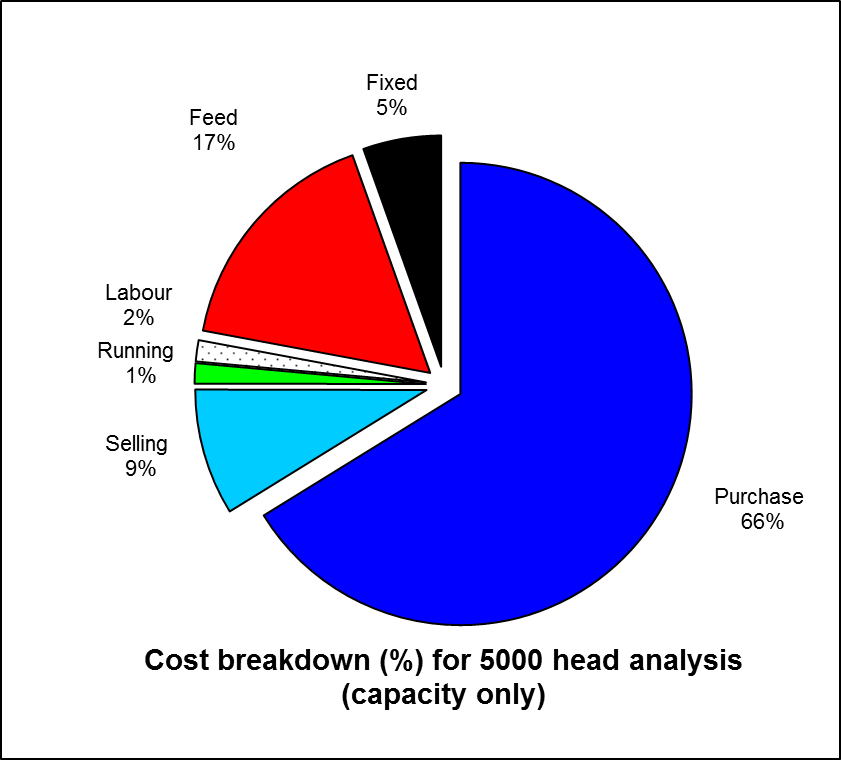 Figure 6:	Percentage input cost breakdown for a 5000-head feedlot analysis finishing to feedlot capacity (5000 lambs annually) 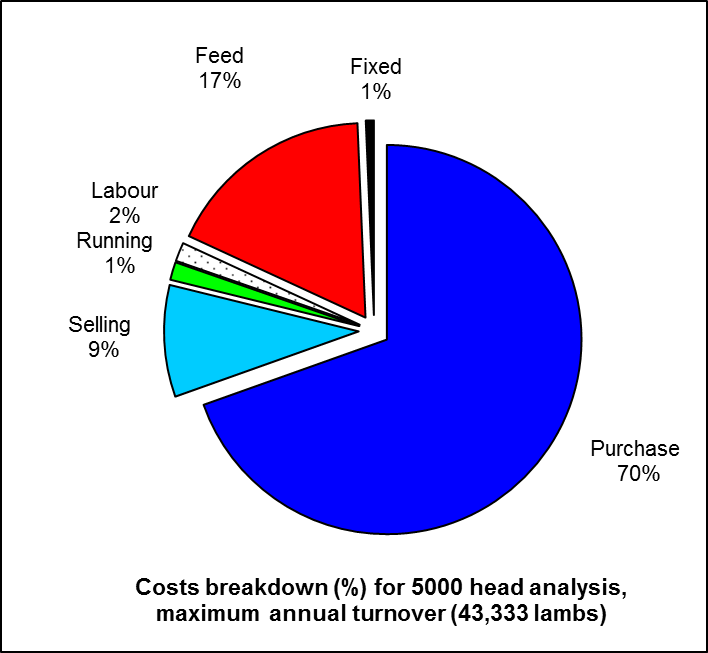 Figure 7:	Percentage input cost breakdown for a 5000-head feedlot analysis finishing to feedlot maximum annual throughput (43 333 lambs annually) Fixed costs, defined as the 'capital cost' attributable to each lamb entering the feedlot over a 12-month period, range from ~1% of total input costs for maximum throughput systems up to 5% if finishing only to feedlot capacity annually. This equates to a $6.98 per lamb difference in these costs for the 5000/43 333 feedlot scenario. This range in fixed costs has a major impact on system profitability. Maximizing lamb throughput regardless of feedlot operational size/capacity and/or establishment cost is therefore strongly recommended if choosing to finish lambs on a commercial scale within a feedlot.Purchase Price (buy-in price, commissions, transport, yard due etc costs) is the on-farm landed cost of the Restocker/Feeder lamb. If finishing own-bred lambs, producers and/or feedlot operators should enter an equivalent ‘net sale’ value within the Sheep CRC Feedlot Calculator and not a Cost of Production (CoP) value.In recent years purchase price has been the major input cost of any finishing system whether pasture or grain-fed based. Reduced breeding ewes/lamb numbers nationally and growing interest in finishing lambs have kept Store (eastern states) and Restocker/Feeder (WA) lamb values artificially high relative to finished lamb prices. Purchase price continues to impact heavily on profitability with the percentage share of total input costs between 66 and 70% in the 5000/43 333 head scenarios shown aboveAnalysis of eastern state Store and Trade/Heavy lamb ‘relativities’ in recent years suggests that   the price of the lamb (on entry) ‘relative’ to the finished lamb generally needs to be below parity to minimise risk and achieve reasonable profit margins. An example of how to calculate ‘relativity’ is shown on page 11. Profitability of finishing lambs in large-scale feedlot (5000 to 50 000 head) systemsOnce infrastructure/capital costs were calculated for each feedlot system standardized stock performance, treatments, variable costs, ration costs etc were used across all systems. These input values are included in the Sheep CRC Feedlot Calculator Analysis Assumptions discussion on pages 17-18 of this report.Feedlot system ‘Capacity’ (eg 5000, 10 000 head etc) and ‘Maximum Annual Throughput’ (eg 43 333 for a 5000-head feedlot based on lamb finishing time, deaths etc) totals were also analyzed to determine if a proportionate saving in costs, and ultimately a change in profit margins, may be gained by increasing production (economies of scale) within each system.Sale values from January 2010 to May 2017 for a range of lamb weight categories reported within WA were collated and analyzed to provide:lamb category and mutton weekly, annual averages and rangesprice differences between lamb categories /mutton within and between yearsannual variation in lamb/mutton valuesseasonal (summer/autumn/winter/spring) variation in lamb category valuesthe ‘relativity’ score when comparing Restocker/Feeder prices to Trade and Heavy lamb prices 8 weeks later. This ‘relativity’ value can be used as an indicator of finished (i.e. Trade) lamb sale price targets when analyzing feedlotting profitability. An example of how the ‘relativity’ values were generated is shown below: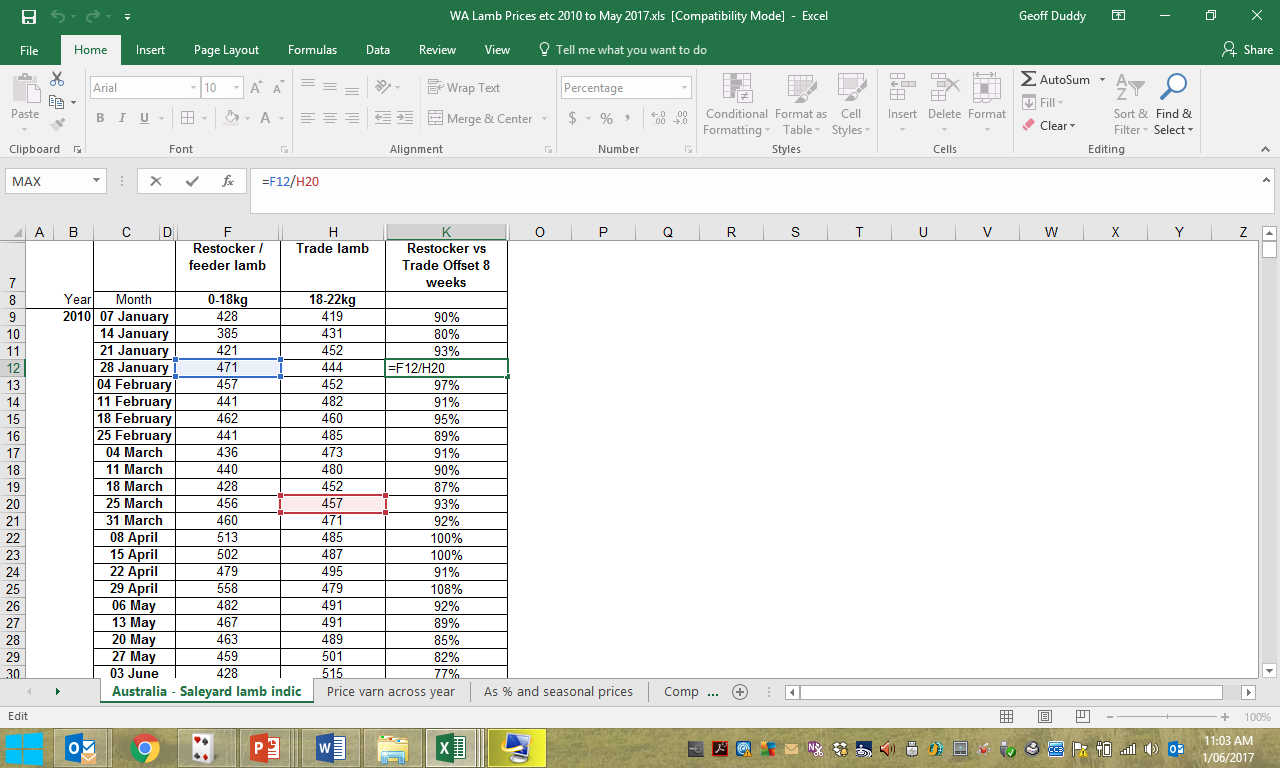 Figure 8:	Example of Excel spreadsheet used to generate Restocker/Feeder versus Trade lambs (8 weeks later) ‘relativity’ value The averages values for Restocker/Feeder (16-18kg HSCW) and Trade (23kg HSCW) lamb categories for 2017 were $93.65 (551c/kg carcass weight including skin) and $133.40 (580c/kg) respectively.These figures represented a ‘relativity’ value of 95% for Restocker/Feeder lamb compared to finished Trade lambs.These values ($93.65, $133.40) were used as ‘base’ costs for each analysis. Ration ‘base’ cost was $298 per tonne as fed. Rations consisted of 90% pellet/10% cereal/pasture hay. Pelleted rations were selected instead of grain/fibre mixes because:many large-scale operations favor pellet usepelleted diets are widely available in WAthey are reasonably easy to managethey provide a balanced ration in terms of energy, protein, vitamins and mineralsthey minimize ration preparation time they do not require specialized equipment compared to grain/fibre ration preparation on-farmthey provide producers the opportunity to reduce ration and transport costs if able to provide the pellet manufacturer with grain (raw product) and transport finished product (pellets) within a single delivery/collection cycle.Base Restocker/Feeder, Trade lamb and ration costs were analyzed across the five large-scale feedlot systems before combinations of lower and higher costs for all three inputs were further analyzed as part of a sensitivity study. Prices were either +/- 5 and/or 10% of the base cost values. Prices analyzed were as follows:A copy of the Sensitivity Analysis and Feedlot Profitability under a number of input price scenarios are shown in Appendix 6 and 7 respectivelyIn summary, the analysis showed:Feedlotting profitability based on input values analyzed and regardless of feedlot size or throughput is generally negative or low.The greatest influence on profit was the Restocker/Feeder lamb starting value relative to Trade lamb values.Profit margins from 10c/head (0%/+10%/Base price for Restocker and Trade inputs values; 20 000 head run at capacity) to a maximum of $14.80 (-5%/+10% Base price for Restocker and Trade inputs values; 50 000 head, maximum throughput annually) were possible based on input values analyzed provided the Restocker/Feeder to Trade lamb ‘relativity’ was 86% or lower.Ration cost had little impact on change in profit margin generated (Note: Initial analysis indicated that a 5 to 10% + or – change in ration cost had only minor impacts on profitability and generated data is not shown in this report).Appendix 1	Scope of Works OverviewBackground 
The Sheep Industry Business Innovation project aims to develop technical and business information and facilitation of new sheep value chains within WA. The Investor-Ready Sheep Feedlot project seeks to determine establishment costs, infrastructure requirements, environmental impact and effluent management assessments and a benefit/cost feasibility study for a low input, large-scale (from 10 000 to 50 000 head) commercial sheepmeat feedlot.This preliminary study will inform a larger report and analysis on the returns on investment (ROI) of a range of sized feedlots and locations within WA.

ObjectivesA desktop report on the infrastructure required, including water, power and effluent disposal and the indicative costs of construction for a commercial grade, low labour sheepmeat feedlot for 10 000, 20 000, 30 000 and 50 000 head.A desktop analysis on feedlot profitability for feedlots of 10 000, 20 000, 30 000 and 50 000 head with respect to feed prices and the purchase and turn off price for stock.Key Stakeholders 
Project Proposal 
The information, statements, statistics and recommendations contained in the Final Report will be prepared by Sheep Solutions Principal Consultant Mr Geoff Duddy from publicly available material, discussions with stakeholders, data analysis and personal experience. Mr David Zinga (Zinga and Associates Pty Ltd) will be sub-contracted by Sheep Solutions to help prepare, develop and present findings of the Final Report relative to his areas of expertise as required. Few states currently have in place specific, legislated standards for intensive sheepmeat feeding developments. The Report will, unless stated, base recommendations/findings on procedures and guidelines outlined in National procedures and guidelines for intensive sheep and lamb feeding systems (Dickson and Jolly, 2011). Where legislation requires a higher standard than recommendations within the document these standards will be applied. Objective 1:A desktop report on the infrastructure required, including water, power and effluent disposal and the indicative costs of construction for a commercial grade, low labour sheep meat feedlot for 10 000, 20 000, 30 000 and 50 000 head The Report will outline development approval procedures/relevant planning authorities/ planning requirements/indicative costings and timeframe estimates. Development approvals are required to ensure all environmental and animal welfare standards are compatible with surrounding land use, its likely future use and community amenity.Planning and management checklists will be included to assist producers to benchmark and assess their intensive feeding system against recommendations outlined within the National procedures and guidelines for intensive sheep and lamb feeding systems document.The Report will include information required for a large-scale feedlot development application. Site information; description of subject land; locality plans; climatic information; intensive feeding system/soil and groundwater/solid and liquid waste/odour/dust/noise/pest control/animal welfare/composting, environmental information, site management and emergency management plans etc will be based on a ‘model’ farm. The ‘model’ farm descriptors will be outlined within the Report.Although not included within the current Terms of Reference severalFeed delivery (self-feeders, daily feed delivery bunk and automated bunk delivery)Feedlot designs (outdoor, outdoor/shedded and shedded) and Ration type (grain/hay; pelleted and Total Mix Ration)systems will be discussed/analysed in terms of specific advantages/disadvantages; benefit/cost; capital expenditure; risk and efficiencies within the Report We feel it important that these be considered as an additional component of the Investor Ready Feedlot Project.The Report will provide:a comprehensive SWOT (Strengths, Weaknesses, Opportunities and Threats) analysis for variable scale feedlots and information/recommendations on:market prospects for lamb and sheepmeat within WAstore/light/finished lamb and mutton price trends within WA capital costs associated with establishing lamb feedlot modules - varying operational sizeskey design and management recommendations associated with operating a sheepmeat feedlot including stock class, start weight, weight gain targets, feed rations and feed quality, animal health issues, food safety and supply chain management etcwater quality and quantity requirements for sheep feedlot activities‘other’ as required.Objective 2:A desktop analysis on feedlot profitability for feedlots of 10 000, 20 000, 30 000 and 50 000 head with respect to feed prices and the purchase and turn off price for stock.A comprehensive analysis of feedlot profitability/break-even prices and benefit/costs for each large-scale operation will be undertaken using the Sheep CRC Feedlot Calculator (developed by Project Manager Geoff Duddy) and, where necessary, additional software programs.Project Management would also suggest analysis be undertaken to compare the feasibility of: smaller scale (5000-10 000 head) systems‘satellite’ owner operated small scale operations … minimizing input freight costs, improving biosecurity, reducing health, disease and operational risk associated with larger scale operations   producer alliances and/or a producer co-operative approach (members provide lambs and feed inputs to a central feeding site, cover associated management costs and receive a profit-share dividend when marketed).Although 1) to 3) above are not included within the current Terms of Reference we feel it important that these also be included within the Report and will be undertaken if considered appropriate by DAFWA and if our project submission is successful.The “Investor Ready Sheepmeat Feedlot Project” analysis/desktop study will be undertaken within time frames shown in Table 1. Table 1:	Timeframe Estimate only, dates dependent on submission acceptance

Appendix 2 Curriculum Vitae (Geoff Duddy)Geoffrey Ross Duddy0427007490geoff@sheepsolutions.com.auLot 1 McNeil Rd Leeton NSW 2705, AustraliaPrincipal Consultant – Sheep Solutions (June 2013 – Present)Offering individual one on one through to Nationally Recognised Competency Based Training Workshops and project options. Multiskilled in all facets of sheep meat nutrition, production, management and marketing. An accredited Bred Well Fed Well, Ram Select, Lamb 2020, Lifetime Ewe, Prograze, Stockplan and Live Lamb Assessment deliverer. District Livestock Officer (Sheep and Wool) Yanco, NSW (June 1990-June 2013)Serviced client enquiries and facilitate producer/industry training and best practice management uptakeTechnical specialist within several fields nationally including intensive lambing management systems; prime lamb production and marketing; ‘new’ and introduced sheep breeds; irrigated pasture and grain-based lamb finishing systems (feedlots)Coordinated prime lamb production and marketing system development and protocols (including development of several prime lamb alliances),Involved in numerous national feedlotting forums, workshops and programs including MLA “Prime Time” Forums, Feedlot Industry Development workshops, Australian Lamb Finishers workshops, MLA Live Sheep Salmonellosis Project and development of Australian National Procedures and Guidelines for Intensive Sheep and Lamb Feeding SystemsAuthor/co-author of numerous publications including Producing and Marketing Lambs to Specification in NSW New and Introduced Sheep Breeds in Australia (MLA) Feedlotting Lambs (NSW DPI Primefact)National Procedures and Guidelines for Intensive Sheep and Lamb Feeding SystemsInternational Sheep and Wool Handbook (ed D Cottle) – 2 chaptersAdditional Training:Certificate IV in Training and Assessment (TAE40104 and TAE 40110)Certificate IV in Conservation and Land Management (RTD40102)Handle Livestock using basic techniques (AHCLSK205A)SmartTrain AQF3 Chemical Application  Train Small Groups; TopFodder; Excel; Client Service Training AUS-MEAT ACFM – OvineAchievements/Accomplishments:Designed/developed Sheep CRC Lamb Feedlot CalculatorCo-ordinated/managed numerous intra-departmental and industry based projects and evaluationsInput into the development/revision ofNational Animal Welfare, Livestock Handling and Live Lamb Assessment training manuals, competencies and training workshops/packagesResponsible for NLRS Livestock Reporter professional development, delivering accreditation workshops for staff nationally since 2002.Appendix 3 Curriculum Vitae (David Zinga)Re : DAFWA Project Zinga & Associates has been involved in many projects for over 20 years now and work closely with our clients in achieving sustainable environmental management outcomes. We specialise in feedlot design, Environmental Impact Assessment, and environmental planning & management issues including environmental monitoring. We can assist in achieving environmental sustainability of effluent treatment and disposal systems and compliance with EPA licence requirements. Please don’t hesitate to contact me re any of the above matters David E. Zinga15 February 2017Mobile: 0407 41 77 41 Email: d.zinga@bigpond.comServices and Project ListingZinga & Associates have a range of experience, over many years, in providing environmental management advice to abattoirs, as well as other intensive animal industries such as cattle and sheep feedlots, dairies, and piggeries.Following are a list of services provided by Zinga & Associates and projects undertaken to date that are relevant to this proposal:Treatment Pond designs & Supervision of earthworks constructionStormwater Runoff & Drainage designErosion & Sediment Control PlanningOn-going Environmental Monitoring – quarterly/six monthlyAnnual EPA reportingEffluent Irrigation ManagementAgronomic recommendations & soil managementLiaison with Council and EPA re Development ConsentsAdvice on EPA Licence issuesCompletion of Environmental Management Systems - ISO 9001National Pollution Inventory reportingEnvironment & Resource Efficiency PlanningSOILS INVESTIGATION (2016) – Abattoir, Clermont, QLD ENVIRONMENTAL IMPACT STATEMENT (2016) – Beef Feedlot, Leeton ENVIRONMENTAL PLANNING (2016) – Radfords Abattoir, Warragul SOIL & WATER MANAGEMENT PLAN (2015) – Bindaree Beef, Inverell ENVIRONMENTAL IMPACT STATEMENT (2015) – 5000 Beef & 15000 Sheep Feedlot, Conargo ENVIRONMENTAL IMPACT STATEMENT (2014) – 5000 Cow Free Stall Dairy, Eastern Riverina ENVIRONMENTAL IMPACT STATEMENT (2014) – 40000 Sheep Feedlot, Condobolin DESIGNS & SITE INVESTIGATIONS (2013) - 5000 Beef Feedlot, Moree ABATTOIR EXPANSION SUBMISSION EPA VIC. (2013) – Swan Hill Abattoir ENVIRONMENTAL MANAGEMENT PLAN (2013) – AACo, Darwin Abattoir EFFLUENT TREATMENT SYSTEM INVESTIGATIONS (2012) – AACo, Darwin Abattoir ENVIRONMENTAL MANAGEMENT PLANNING (2011) – Young Abattoir ANNUAL ENVIRONMENTAL MONITORING REPORT (2010) – 50000 Sheep Feedlot, Warren ENVIRONMENTAL IMPACT STATEMENT (2010) – 7500 Head Beef Feedlot, Balranald SITE INVESTIGATION (2010) – Proposed Camel Abattoir, Port Pirie, South Australia SITE INVESTIGATION (2010) – Existing Abattoir, Esperance, Western Australia DESIGN 50 ML WATER STORAGE DAM (2010) – Grenfell FEASABILITY STUDY (2009) – 15000 Sheep Feedlot, Moulamein ENVIRONMENTAL REPORT 3600 BEEF FEEDLOT (2009) - Deniliquin LAMB FEEDLOT FEASABILITY (2009) - Canowindra ENVIRONMENTAL MANAGEMENT REPORT (2009) - Gulgong Beef Feedlot ANNUAL ENVIRONMENTAL MONITORING REPORT (2009) - Swan Hill Abattoirs ENVIRONMENTAL MONITORING REPORT (2009) - 500 Sow Piggery Dunedoo ENVT. & RESOURCE EFFICIENCY PROGRAM (2008) – Swan Hill Abattoirs TRAINING EARTHMOVING CONTRACTORS - Lachlan R. Catchment Management Authority (2008) STATEMENT OF ENVIRONMENTAL EFFECTS (2008) – Beef Feedlot, Boorowa STATEMENT OF ENVIRONMENTAL EFFECTS (2008) – Beef Feedlot, Balranald CHARLES STURT UNIVERSITY (2007 & 2008) – Lecturing Property & Catchment Planning SITE INVESTIGATION (2007) – Waikerie Abattoir, South Aust. DESIGN 99 ML EFFLUENT & IRRIGATION STORAGE DAM (2007) – DeniliquinAppendix 4 -Sheep CRC Feedlot Calculator Available from http://www.sheepcrc.org.au/resources/psm-software-feedlot-calculator.php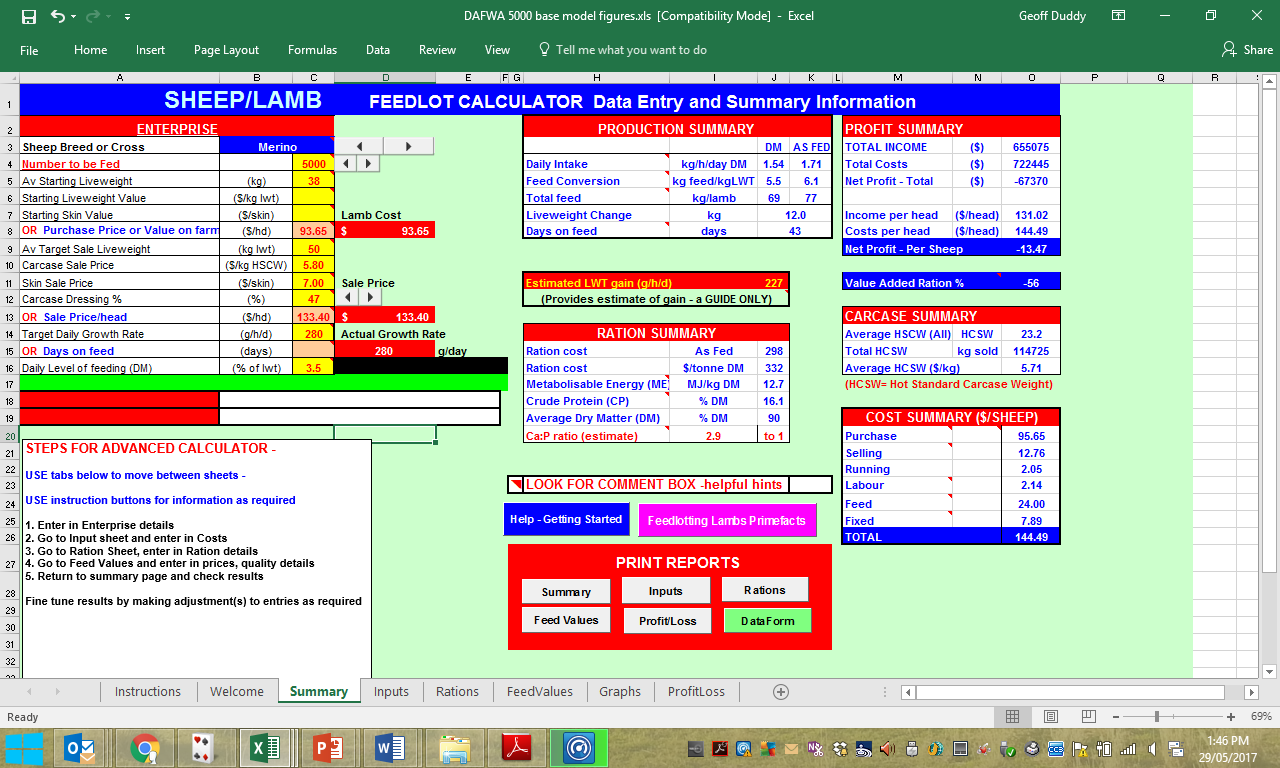 Appendix 5 Analysis Assumptions and costingsPen Infrastructure assumptions and costsAppendix 6 Sensitivity Analysis investigating the change in profitability of five feedlot systemsvarying size and throughputAnalysis looks at the impact of a +/- 5 and 10% change in Restocker/Feeder lamb ($93.65); Trade lamb ($133.40) and Ration ($298 as fed) ‘base’ costs. Figures in blue denote positive profit. Those in red indicate the degree of loss compared to selling the Restocker /Feeder. Cells shaded in yellow indicate the Restocker/Feeder to Trade ‘relativity’ at which profit margins were recorded. Appendix 7 WA feedlot profitability under three Restocker/Feeder and Trade lamb category price scenariosFive (5) feedlot systems varying in size from 5000 to 50 000 capacity and their maximum annual throughputs (from 43 333 to 433 333) were analysed using ‘base’ starting values for Restocker/Feeder lamb ($93.65) and Trade lamb ($133.40). The impact on profit for a +/- change of 10% on starting ‘base’ values are shown in Figure 9 below.The three scenarios analysed were:					Restocker/Feeder	Trade LambRF (-10%)/Tr (+10%)		-10% ($84.29)		+10% ($146.74)RF (0)/Tr (+10)		  (0%) $93.65		(0%) $133.40	 RF (+10)/Tr (-10)		+10% ($98.33)		-10% ($126.73)Ration ($298 as fed) costs were kept constant across all three scenarios.Figure 9:	WA feedlotting profitability under three (3) Restocker/Feeder and Trade lamb category price scenariosWA feedlot profitability under eight Restocker/Feeder and Trade lamb category price scenariosFive (5) feedlot systems varying in size from 5000 to 50 000 Capacity (Figure 10) and with maximum annual throughputs from 43 333 to 433 333 (Figure 11) were analysed. ‘Base’ starting values for Restocker/Feeder lamb ($93.65) and Trade lamb ($133.40) were used and the impact on profit for a +/- change of 5 to 10% on these values was investigated.Coding for the % change analysed for Figures 10 and 11 were:	Restocker/Feeder	Trade LambRF (-10%)/Tr (+5%)		-10% ($84.29)		+ 5% ($140.07)RF (-10%)/Tr (+10%)		-10% ($84.29)		+10% ($146.74)RF (-5%)/Tr (+5%)		-  5% ($88.97)		+ 5% ($140.07)RF (-5%)/Tr (+10%)		-  5% ($88.97)		+10% ($146.74)RF (0)/Tr (+10)		    0% ($93.65)		+10% ($146.74)	 RF (+10)/Tr (-10)		+10% ($98.33)		-10% ($126.73)RF (+10)/Tr (0) 		+10% ($98.33)		   0% ($133.40)RF (+10)/Tr (+10) 		+10% ($98.33)		+10% ($146.74)Ration ($298 as fed) costs were kept constant across all 8 scenarios  Figure 10:	WA feedlot profitability (feedlot capacity) and Restocker/Feeder and Trade lamb category price (+/- 5 and 10%) scenariosFigure 11:	WA feedlot profitability (annual maximum throughput) and Restocker/Feeder and Trade lamb category price (+/- 5 and 10%) scenariosAppendix 8 Feedlot pen and proposed 5000 head Feedlot ‘module’ design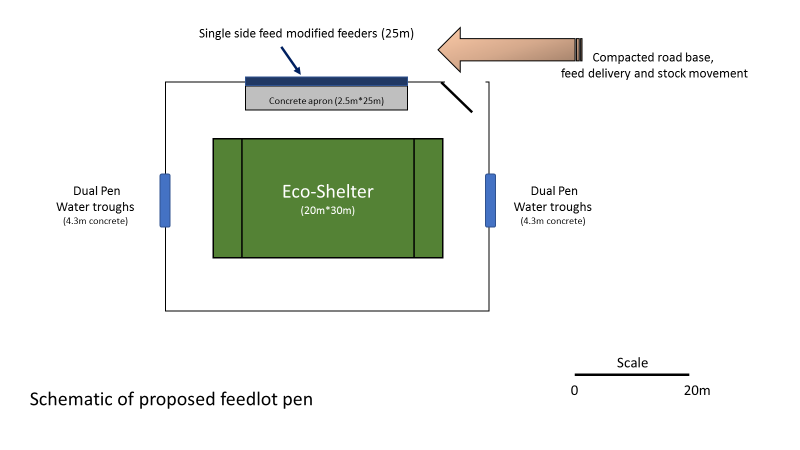 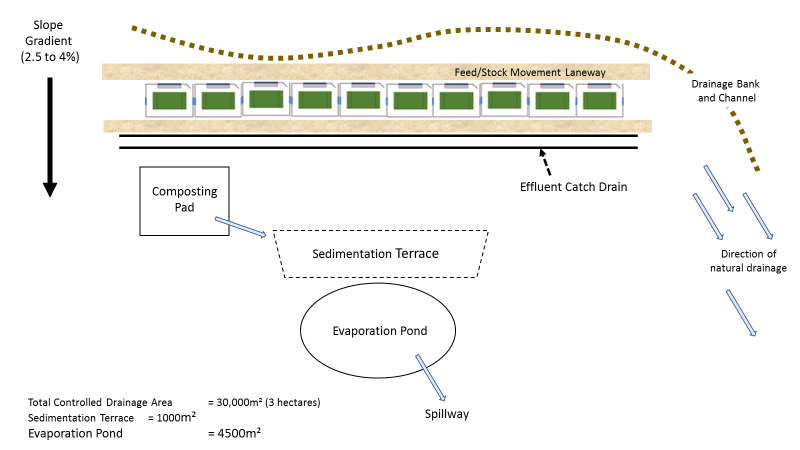 References:Anon (2017) Feedlot Technology Adoption Group Information for the Australian Beef Cattle Industry http://www.feedlottechnology.com/ Anon (undated) Australian Animal Welfare Standards and Guidelines Standards for Sheep. Edition One Version One January 2016 http://www.animalwelfarestandards.net.au/files/2016/01/Sheep-Standards-and-Guidelines-for-Endorsed-Jan-2016-250116.pdfAnon (undated) Great Southern regional water supply strategy - A long-term outlook of water demand and supply Report no. 2 | December 2014 Regional water supply strategy series  https://www.water.wa.gov.au/__data/assets/pdf_file/0005/2939/108261.pdf Anon (undated) Katanning Shire – Sheep Saleyards file:///C:/Users/Geoff/Desktop/Invoices/Projects%20-%20Other/DAFWA/Sheep%20Saleyards%20%C2%BB%20Shire%20of%20Katanning.htmlAnon (undated) Polytex Tarpaulins – Livestock Shade Sails file:///C:/Users/Geoff/Desktop/Invoices/Projects%20-%20Other/DAFWA/Eco%20Shelters%20Livestock%20Shade%20Sails%20_%20Polytex.htmlAnon (undated) Redpath Australia – Eco-shelters Animal Shelters http://www.redpath.com.au/commercial-structures/animal-ecoshelters.htmlAnon (undated) Soil groups of Western Australia: a simple guide to the main soils of Western Australia (4th ed) http://researchlibrary.agric.wa.gov.au/rmtr/348/ ATO (2016) Guide to depreciating assets 2016 https://www.ato.gov.au/uploadedFiles/Content/MEI/downloads/Guide-to-depreciating-assets-2016.pdfBureau of Meteorology: Climate Statistics for Australian Locations http://www.bom.gov.au/climate/averages/tables/cw_010916_All.shtmlDickson, H and Jolly, S (2011) National procedures and guidelines for intensive sheep and lamb feeding systems Planning and management checklists: a review tool for producers https://static1.squarespace.com/static/5371735ee4b0edb14ea92086/t/538fa45be4b056260cc42af5/1401922651842/National+procedures+and+guidelines+lamb+finishing+-+checklists.pdfDickson, H and Jolly, S (2011) National procedures and guidelines for intensive sheep and lamb feeding systems http://productivenutrition.com.au/index.php/Table/Independent-Livestock-Nutrition-and-Business-Management-Advice-to-Producers-and-Industry-across-Australia/Duddy, G; Shands, C; Bell, A; Hegarty, R and Casburn,G (2016) Feedlotting Lambs July 2016, Primefact 523, 2nd edition http://www.dpi.nsw.gov.au/__data/assets/pdf_file/0020/193313/Feedlotting-lambs.pdfEnvironmental Protection Authority Western Australia DRAFT Environmental Assessment Guideline for Separation distances between industrial and sensitive land uses https://consultation.epa.wa.gov.au/policy-and-guideline-development-and-review/draft-separation-distances-eag/supporting_documents/DRAFT%20EAG%20X%20Separation%20buffers%20September%202015.pdfGazey,C and Andrew J (2009) Bulletin 4761 January 2009 ISSN 1833-7236 Soil pH in northern and southern areas of the WA wheatbelt file:///C:/Users/Geoff/Desktop/Invoices/Projects%20-%20Other/DAFWA/North_and_south_pH_report_151208.pdf JC Solutions (2014) Feed Grain Partnership Australian Feed Grain Supply and Demand Report 2013/14https://www.aecl.org/assets/www.aecl.org/outputs/140730-FGP-Supply and-Demand-Report-July-2014.pdfPederick Engineering (WA)  http://www.pederickengineering.com.au/index.phpStoneman, TC (1991) An introduction to the soils of the Katanning advisory district http://researchlibrary.agric.wa.gov.au/cgi/viewcontent.cgi?article=1023&context=bulletinsUniversal Feeders (WA) http://www.universalfeeders.com.au/about-usYoung, J (2016) Seasonality of Lamb Supply – Have We Interpreted the Price Signals? https://www.agric.wa.gov.au/.../Seasonality%20of%20Lamb%20Supply%20John%20... StatisticsJanFebMarAprMayJunJulAugSepOctNovDecAnnualMean maximum temperature (°C)30.129.727.123.319.216.014.715.417.421.926.228.522.5Highest temperature (°C)43.641.040.035.531.023.022.024.431.036.041.043.043.6Lowest maximum temperature (°C)16.015.314.013.010.710.09.09.99.712.013.014.09.0Mean number of days ≥ 30 °C15.712.97.92.40.20.00.00.00.12.17.611.760.6Mean number of days ≥ 35 °C5.94.12.70.10.00.00.00.00.00.21.83.818.6Mean number of days ≥ 40 °C1.00.20.10.00.00.00.00.00.00.00.10.82.2Mean minimum temperature (°C)13.714.113.011.18.76.85.96.06.17.510.111.79.6Lowest temperature (°C)6.06.04.54.00.8-0.2-2.0-1.0-2.0-0.70.03.0-2.0Highest minimum temperature (°C)26.125.025.019.018.013.012.315.015.617.023.023.026.1Mean number of days ≤ 2 °C0.00.00.00.00.21.12.82.52.41.40.20.010.6Mean number of days ≤ 0 °C0.00.00.00.00.00.10.40.10.30.10.10.01.1Mean rainfall (mm)23.614.322.030.448.957.361.560.253.630.823.427.1454.8Highest rainfall (mm)98.0172.886.4102.4180.0133.2105.086.4123.676.876.482.8668.4Lowest rainfall (mm)0.20.01.02.05.219.422.89.019.84.81.80.2289.8Mean number of days of rain3.92.95.47.412.616.219.519.116.99.56.54.2124.1Mean number of days of rain ≥ 1 mm2.01.32.94.46.18.810.49.38.95.44.02.666.1Mean number of days of rain ≥ 10 mm0.90.30.70.71.51.71.81.71.80.80.70.713.3Mean number of days of rain ≥ 25 mm0.30.20.20.30.20.20.10.30.10.20.20.42.7Mean daily solar exposure (MJ/m2)28.024.519.314.010.38.69.211.815.821.125.228.218.0-5%-10%Base+5%+10%Restocker/Feeder$ 84.29$ 88.97$ 93.65$ 98.33$103.02Trade lambs$120.06$126.73$133.40$140.07$146.74Ration$268.00$283.00$298.00$313.00$328.00Client        Department of Agriculture and Food Western Australia (DAFWA)Project SupplierSheep SolutionsProject ManagerGeoff DuddyDescription of WorkStart/Completion DatesPhase OneProposal submissionFebruary 17th, 2017Phase TwoNotification of Submission AcceptanceFebruary 28th, 2017 (a)Phase ThreeProject UndertakenObjective 1 (report)Objective 2 (analysis)February 28th – April 28th, 2017 (a)Phase FiveFinal Project Report Submission (electronic)April 28th, 2017 (a)Feedlot Capacity500010 00020 00030 00050 000Total lengths per pen (metres)180Pen number needed10204060100Total pens (2 sick pens/5000 lambs)12244872120Pen dimensions (50*40m)Total lengths (metres)2160432086401296021600Cost/km $7000$15,120$30,240$60,480$90,720$151,200Cost/km 2.5% reduced per 5000 lambs($)$15,120$29,484$57,456$83,916$132,300Feedlot ‘capacity’500010 00020 00030 00050 000Total lambs in feedlot/yr.43 33386 667173 333260 000433 333Cost based on feedlot capacity$3.02$2.95$2.87$2.80$2.65Cost/annual lambs - 1 year$0.35$0.34$0.33$0.32$0.31Cost/annual lambs - 5 years$0.07$0.07$0.07$0.06$0.06Cost/annual lambs - 10 years$0.03$0.03$0.03$0.03$0.03Cost/annual lambs - 15 years$0.02$0.02$0.02$0.02$0.02Water delivery assumptions and costsFeedlot Capacity500010 00020 00030 00050 0005*110,000 L supply tanks per 5000 for 3-day supply45000 (litres)Supply line from source - 2km total 3200 (metres)Trough cost (4.3m concrete with float)$600Poly and fittings per pen$327Cost per pen (share of tanks cost, trough, pipe, fittings, labour etc)$4,944$2,935$1,931$1,596$1,329Cost per pen (no tank cost)$1,194$1,060$994$971$954Cost per pen (share of tanks cost, trough, pipe, fittings, labour etc) 2.5% reduced per 5000 lambs$4,944$2,862$1,835$1,477$1,163Cost per pen (no tank costs) 2.5% reduced per 5000 lambs$1,194$1,034$944$899$834Pen number needed10204060100Total pens (2 sick pens/5000 lambs)12244872120Total cost $59,324$68,687$88,061$106,323$139,510Total cost not including water tanks$14,324$24,812$45,311$64,698$100,135Feedlot ‘capacity’500010 00020 00030 00050 000Total lambs in feedlot/yr.43 33386 667173 333260 000433 333Cost based on feedlot capacity$11.86$6.87$4.40$3.54$2.79Cost/annual lambs - 1 year$1.37$0.79$0.51$0.41$0.32Cost/annual lambs - 5 years$0.27$0.16$0.10$0.08$0.06Cost/annual lambs - 10 years$0.14$0.08$0.05$0.04$0.03Cost/annual lambs - 15 years$0.09$0.05$0.03$0.03$0.02Feedlot capacity - daily intake (av over year)4.321 50043 00086 000129 000215 000Total lambs in feedlot/yr. - daily intakeNumber186 333372 667745 3331 118 0001 863 333Feedlot capacity - annual3657 847 50015 695 00031 390 00047 085 00078 475 000Total lambs in feedlot/yr. - annualLitres68 011 667136 023 333272 046 667408 070 000680 116 667Total lambs in feedlot/yr. - annual MegalitresML68136272408680Total Establishment Costs$59,324$68,687$88,061$106,323$139,510Total Establishment Costs (no tanks)$14,324$24,812$45,311$64,698$100,135Stock Number assumptionsIn Feedlot In Feedlot In Feedlot In Feedlot In Feedlot 500010 00020 00030 00050 000Deaths1%50100200300500Shy feeders5%250500100015002500Total sold(lambs)4950990019 80029 70049 500No. per week sold(lambs)8251650330049508250No. per week bought(lambs)8331667333350008333No. per year in total(lambs)4333386 667173 333260 000433 333Feeder Assumptions500010 00020 00030 00050 000Trough length needed (cm/head)5 cm25 00050 000100 000150 000250 000Number of 4.8m modified feeder feed face (single side feed) needed4800 cm/feeder52104208313521Total feeder cost ($2200/feeder)$114,583$229,167$458,333$687,500$1,145,833Total feed face cm25 00050 000100 000150 000250 000Pen number needed10204060100Total pens (2 sick pens/5000 lambs)12244872120Modified 4.8m feed face feeders per pen55555Total feeder holding capacity (kg)2400kg125 000250 000500 000750 0001 250 000Total kg eaten per day (av)1.71kg855017 10034 20051 30085 500Feed days from total pen feeder length1515151515Cost comparison feeder’s vs daily bunk feedingLabour cost per dayLabour cost per dayLabour cost per dayLabour cost per dayLabour cost per dayIf feeders, 5c/hd/day labour$0.05$250$500$1,000$1,500$2,500If bunk, 10c/hd/day one feed$0.10$500$1,000$2,000$3,000$5,000If bunk, 15c/hd/day two feeds$0.15$750$1,500$3,000$4,500$7,500Feeder' labour saving/day compared to once day bunk feeding1 day$250$500$1,000$1,500$2,500Feeder' labour saving/yr. compared to once day bunk feeding365 days$91,250$182,500$365,000$547,500$912,500Feeder' labour saving per total lambs sold annually$2.11$2.11$2.11$2.11$2.11Feeder' labour saving/day compared to twice day bunk feeding1 day$500$1,000$2,000$3,000$5,000Feeder' labour saving/yr. compared to twice day bunk feeding365 days$182,500$365,000$730,000$1,095,000$1,825,000Feeder' labour saving per total lambs sold annually$4.21$4.21$4.21$4.21$4.21Cost per lamb feeder (4.8m length) $2,200  $114,583  $223,438  $435,417  $635,938  $973,958 Cost per lamb bunk (4.8m length) $500  $26,042 $50,781  $98,958  $144,531  $221,354 Difference $88,542 $172,656  $336,458  $491,406  $752,604 Feeder' labour saving/yr. compared to once day bunk feeding365 $91,250  $182,500  $365,000  $547,500  $912,500 Difference advantage to feeders($) 2,708  9,844  28,542  56,094  159,896 Advantage to feeders - 1 year($) 2,708  9,844  28,542  56,094  159,896 Advantage to feeders - 5 years($) 13,542  49,219  142,708  280,469  799,479 Advantage to feeders - 10 years($) 27,083  98,438  285,417  560,938  1,598,958 Advantage to feeders - 15 years($) 40,625  147,656  428,125  841,406  2,398,438 Difference over 15 years’ life($) 5,903  11,510  22,431  32,760  50,174 Difference over 15 years’ life per metre($) 1,229.7  2,398.0  4,673.0  6,825.1  10,452.8 Difference per year over 15 years’ life per metre($) 82.0  159.9  311.5  455.0  696.9 Time for feeder to pay off difference in est costs when include labour saving compared once day bunk feeding0.970.950.920.900.82days 354345336328301months11.411.110.910.69.7years0.950.930.900.880.81Feeder' saving/yr. compared to twice day bunk feeding365 182,500  365,000  730,000  1,095,000  1,825,000 Difference advantage to feeders($) 93,958  192,344  393,542  603,594  1,072,396 Advantage to feeders - 1 year($) 93,958  192,344  393,542  603,594  1,072,396 Advantage to feeders - 5 years($) 469,792  961,719  1,967,708  3,017,969  5,361,979 Advantage to feeders - 10 years($) 939,583  1,923,438  3,935,417  6,035,938  10,723,958 Advantage to feeders - 15 years($) 1,409,375  2,885,156  5,903,125  9,053,906  16,085,938 Difference over 15 years’ life($) 5,903  11,510  22,431  32,760  50,174 Difference over 15 years’ life per metre($) 1,229.7  2,398.0  4,673.0  6,825.1  10,452.8 Difference per year over 15 years’ life per metre($) 82.0  159.9  311.5  455.0  696.9 Time for feeder to pay off difference in est costs when include labour saving compared twice day bunk feeding0.490.470.460.450.41days 177173168164151months5.75.65.45.34.9years0.480.460.450.440.40Cost per lamb in feedlot($)$17$16$16$15$14Feedlot capacity($)500010 00020 00030 00050 000Total lambs in feedlot/yr.($)43 33386 667173 333260 000433 333Cost based on feedlot capacity($)$16.50$16.09$15.68$15.26$14.44Cost/annual lambs - 1 year($)$1.90$1.86$1.81$1.76$1.67Cost/annual lambs - 5 years($)$0.38$0.37$0.36$0.35$0.33Cost/annual lambs - 10 years($)$0.19$0.19$0.18$0.18$0.17Cost/annual lambs - 15 years($)$0.13$0.12$0.12$0.12$0.11Shade/Shelter Infrastructure500010 00020 00030 00050 000500 lambs/penTotal Eco shelter number10204060100Cost ($10,000 each)$100,000$200,000$400,000$600,000$1,000,000Cost (2.5% reduced/5000)$100,000$195,000$380,000$555,000$875,000Cost/lamb (reduced 2.5%/5000)$20.00$19.50$19.00$18.50$17.50Total lambs in feedlot/yr.43 33386 667173 333260 000433 333Cost/lamb annual 1 year$2.31$2.31$2.31$2.31$2.315 years$0.46$0.45$0.44$0.43$0.4010 years$0.23$0.23$0.22$0.21$0.2015 years$0.15$0.15$0.15$0.14$0.13Land forming500010 00020 00030 00050 000Total area (m2) per module35000m²35 00070 000140 000210 000350 000Cost/hour (GST incl)$250/hourEstimated hours per module 35Total Cost based on feedlot capacity($)$8,750$17,500$35,000$52,500$87,500Total lambs in feedlot/yr.4333386 667173 333260000433333Cost based on feedlot capacity (lambs/cost)($)$1.75$1.75$1.75$1.75$1.75Cost (2.5% reduction/5000)($)$8,750$17,063$33,250$48,563$76,563Cost/annual lambs - 1 year($)$8,750$17,063$33,250$48,563$76,563Cost/annual lambs - 5 years($)$1,750$3,413$6,650$9,713$15,313Cost/annual lambs - 10 years($)$875$1,706$3,325$4,856$7,656Cost/annual lambs - 15 years($)$117$228$443$648$1,021Feeder face concrete apron costings500010 00020 00030 00050 000Pens 10204060100Total concrete (metres)(m2)7501500300045007500$110/m2$82,500$165,000$330,000$495,000$825,000$110 (2.5% reduction/5000)$82,500$160,875$313,500$457,875$721,875Feedlot capacity500010 00020 00030 00050 000Total lambs in feedlot/yr.43 33386 667173 333260  000433 333Cost based on feedlot capacity($)$16.50$16.09$15.68$15.26$14.44Cost/annual lambs - 1 year($)$1.90$1.86$1.81$1.76$1.67Cost/annual lambs - 5 years($)$0.38$0.37$0.36$0.35$0.33Cost/annual lambs - 10 years($)$0.19$0.19$0.18$0.18$0.17Cost/annual lambs - 15 years($)$0.13$0.12$0.12$0.12$0.11Total Establishment Costs$297,777.33$533,670.80$994,183.87$1,429,739.20$2,197,330.83Total Establishment Costs not including water tanks$252,777.33$489,795.80$951,433.87$1,388,114.20$2,157,955.83Summary of CostsCapacity500010 00020 00030 00050 000Annually43 33386 667173 333260 000433 333Water InfrastructureTotal cost not including water tanks($)14,32424,81245,31164,698100,135Pen Infrastructure($)15,12029,48457,45683,916132,300Shade and Shelter($)100,000195,000380,000555,000875,000Land forming($)8,75017,06333,25048,56376,563Feeders($)114,583223,438435,417635,938973,958Concrete($)82,500160,875313,500457,875721,875Totals335,277650,6711,264,9341,845,9892,879,831per capacity$67.1$65.1$63.2$61.5$57.6per annual$7.7$7.5$7.3$7.1$6.6Lambs Finished Per YearLambs Finished Per YearLambs Finished Per YearLambs Finished Per YearLambs Finished Per YearLambs Finished Per YearLambs Finished Per YearLambs Finished Per YearLambs Finished Per YearLambs Finished Per YearRestocker/ FeederTradeRelativity'Ration500043 33310 00086 66720 000173 33330 000260 00050 000433 333CapacityAnnual MaxCapacityAnnual MaxCapacityAnnual MaxCapacityAnnual MaxCapacityAnnual Max93.65120.061.06298.00-$25.32-$18.35-$24.14-$17.97-$23.60-$17.91-$22.97-$17.84-$22.78-$17.8193.65126.731.00298.00-$19.38-$12.41-$18.21-$12.04-$17.68-$11.98-$17.05-$11.91-$16.86-$11.8993.65133.400.95298.00-$13.47-$6.50-$12.29-$6.12-$11.75-$6.06-$11.12-$5.98-$10.93-$5.9693.65140.070.90298.00-$7.55-$0.57-$6.36-$0.19-$5.83-$0.13-$5.20-$0.06-$5.00-$0.0493.65146.740.86298.00-$1.62$5.35-$0.44$5.73$0.10$5.79$0.73$5.87$0.92$5.8984.29133.400.85298.00-$4.53$2.44-$3.38$2.79-$2.84$2.86-$2.21$2.93-$2.02$2.9588.97133.400.90298.00-$9.00-$2.03-$7.83-$1.66-$7.30-$1.60-$6.67-$1.56-$4.57$0.4093.65133.400.95298.00-$13.47-$6.50-$12.29-$6.12-$11.75-$6.06-$11.12-$5.96-$10.93-$5.9698.33133.401.00298.00-$17.94-$10.97-$16.74-$10.57-$16.21-$10.51-$15.58-$10.44-$15.39-$10.4393.65133.400.95268.00-$11.18-$4.21-$9.99-$3.83-$9.46-$3.76-$8.83-$3.69-$8.46-$3.6793.65133.400.95283.00-$12.29-$5.32-$11.11-$4.94-$10.57-$4.88-$9.94-$4.80-$9.75-$4.7893.65133.400.95298.00-$13.47-$6.50-$12.29-$6.12-$11.75-$6.06-$11.13-$5.98-$10.93-$5.9693.65133.400.95313.00-$14.65-$7.68-$13.54-$7.37-$13.00-$7.31-$12.37-$7.23-$12.18-$7.2193.65133.400.95328.00-$15.77-$8.79-$14.58-$8.41-$14.04-$8.35-$13.41-$8.28-$13.22-$8.2584.29120.060.95298.00-$16.38-$9.41-$15.23-$9.06-$14.69-$8.99-$14.06-$8.92-$13.87-$8.9084.29133.400.85298.00-$4.53$2.44-$3.38$2.79-$2.84$2.86-$2.21$2.93-$2.02$2.9584.29146.740.78298.00$7.32$14.29$8.47$14.64$9.01$14.71$9.64$14.78$9.83$14.8093.65120.061.06298.00-$25.32-$18.35-$24.14-$17.47-$23.60-$17.91-$22.97-$17.83-$22.78-$17.8193.65133.400.95298.00-$13.47-$6.50-$12.29-$6.12-$11.75-$6.06-$11.12-$5.98-$10.93-$5.9693.65146.740.86298.00-$1.62$5.35-$0.44$5.75$0.10$5.79$0.73$5.87$0.92$5.89103.20120.061.16298.00-$34.44-$27.47-$33.23-$27.06-$32.69-$27.00-$32.07-$26.43-$31.88-$26.90103.20133.401.05298.00-$25.59-$15.62-$21.38-$15.21-$20.84-$15.15-$20.22-$15.08-$20.03-$15.05103.20146.740.95298.00-$10.74-$3.77-$9.63-$3.36-$8.99-$3.30-$8.37-$3.33-$8.18-$3.20